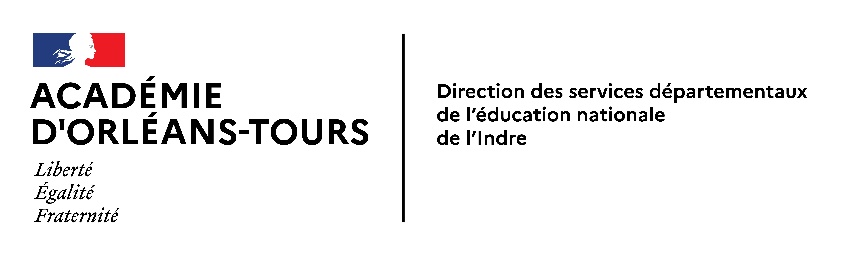       Division des EcolesAnnexe 2DEMANDE D’INSCRIPTION SUR LA LISTE D’APTITUDE A L’EMPLOI DE DIRECTEUR D’ECOLE - RENTREE 2023 ACCUSE RECEPTIONAccusé réception à envoyer au plus tard le mercredi 18/01/2023 à la DSDEN, aux services de la DE – bureau F54 - Cité administrative bât.DEF 49 boulevard George Sand 36018 Châteauroux cedex ou par mail à ce.de36-gestcoll@ac-orleans-tours.fr.1ère demande Déjà retenu sur la liste d’aptitude à la rentrée de  2022 2021  2020 Je soussigné(e) .............................................................................................................................Affectation actuelle .........................................................................................................................
Circonscription ...............................................................................................................................déclare me porter candidat(e) à l’inscription sur la liste d’aptitude aux fonctions de directeur d’école. Mon dossier de candidature a été déposé au secrétariat de mon I.E.N. de circonscription le .............................. Je déclare avoir assuré les fonctions de directeur d’école entre les dates suivantes : 						A Châteauroux, le ……………………..Date de débutDate de finEcoleValidation de l’administration